CURRICULUM VITAE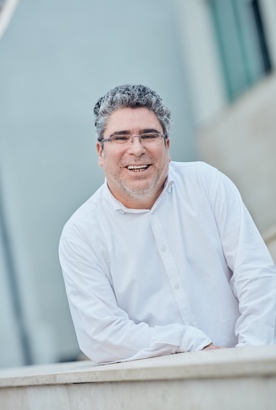 (As of February 2024)Personal Information:Family Name:			ÜLKENLİGiven Names:			Zeki KamilNationality:			TurkishDate & Place of Birth:		December 19, 1966, München/GermanyGender:				MaleMarital Status:			MarriedLanguages:	Turkish (native), 	English (Advanced), German (intermediate), Ottoman Turkish (intermediate)Address (Work):	TED University, Department of City and Regional Planning	Faculty of Architecture and Design	Ziya Gökalp Cad., No:48 06420 Kolej – Ankara / TurkeyAddress (Home):			Ahmet Rasim Sokak No: 40/2 06550 Çankaya – Ankara / TurkeyPhone Numbers:			Home:	+90 (312) 443-0405				Mobile:	+90 (532) 361-1221				Office:	+90 (312) 585-0142E-mail:				zeki.ulkenli@tedu.edu.tr				zeki.ulkenli@gmail.comWeb:				https://www.tedu.edu.tr/en/zeki-kamil-ulkenli				https://www.tedu.edu.tr/tr/zeki-kamil-ulkenli				https://zekiulkenli.academia.edu				https://www.linkedin.com/in/zeki-kamil-ülkenli-39a5a361/				https://www.researchgate.net/profile/Zeki_Uelkenli				https://orcid.org/000-0003-0447-111X				Researcher ID: 251926ORCID QR Code: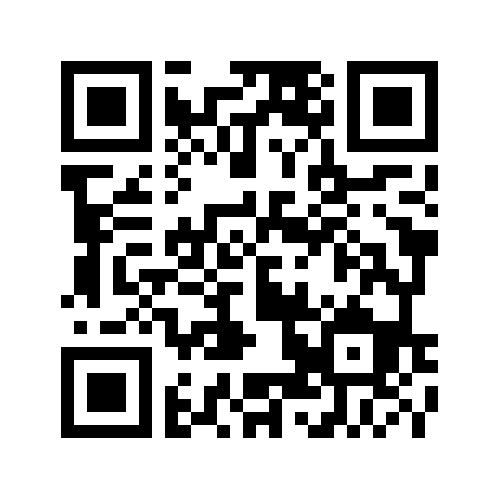 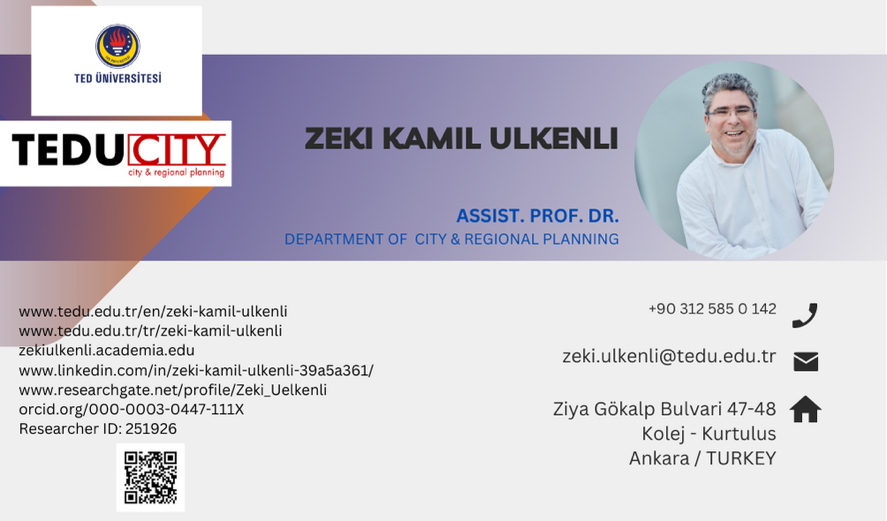 Competencies:Experience in TeachingThe City in History, History and Theory of UrbanizationUrban Development and Regeneration PlanningMetropolitan Planning ResearchUrban DesignUrban UtopiasDivided CitiesUrban DesignSustainability and Resilient Metropolitan PlanningUrban EcologyUrban Transportation PlanningAdvising on Urban and Planning (ownership & development) Juridical Cases (Turkey)Expropriation (certified expert - Turkey)EU & UN projects (Urban, Planning, and Local Administration)Design and Conceptual & Technical of Hazard Center for Risk & Emergency ManagementRefugees; spatial displacements and citiesGeographical Information Systems (GIS)Computer-Based Urban Information and Decision Support SystemsAnd;Experience in Complex and Emergency / Hazard Management Issues Managing, Coordination, and Planning of Logistics, Supply, and Distribution of Critical Meta & human sources before and after DisastersCompetent in organizational and management skillsAbility to carry out multi-task environment dutiesPresent Positions:Assist. Prof. Dr., TED University, Faculty of Architecture, Department of City and Regional Planning, Ankara, Turkey, (2016 April – cont.) (Expected date for Associate Professorship:  December 2023)Instructor, Coordinator, CITY 201, City Planning Studio 01, Department of City and Regional Planning, Faculty of Architecture and Design, TED University, Ankara, Turkey (2018-19 – cont.)Instructor, Coordinator, CITY 202, City Planning Studio 02, Department of City and Regional Planning, Faculty of Architecture and Design, TED University, Ankara, Turkey (2018-19 – cont.)Instructor, CITY 121, Introduction to the City and Planning, Department of City and Regional Planning, Faculty of Architecture and Design, TED University, Ankara, Turkey (2017 – cont.)Instructor, CITY 232, the City in History, Department of City and Regional Planning, Faculty of Architecture and Design, TED University, Ankara, Turkey (2018-19 – cont.)Member of Academic Advisory Board for TED University, Continuous Learning Centre (2018 – cont.)Member of Disabled Student's Commission TED University (2018 – cont.)Member of Strategic Planning Committee; TED University (2022 – cont.)Faculty Representative Member of Urban Hazards Committee, TED University (2023 – cont.)Member of Faculty’s Advisory Board, MAKU (Mehmet Akif Ersoy University / Burdur - Turkey), Faculty of Art and Design, (Jan. 2023 – cont.)Member of Academic Advisory Committee, U.f.M – Union for Mediterranean (EU); TED University Representative (Dec. 2022 – cont.)Member of Coordination Committee Urban & Regional Research Network (URRN) – Turkey (2022 – cont.)Member of Scientific Committee, 47. World City Planning Day Preparation, Turkish Chamber of City Planners (2023)Member of Turkish Planning & Modelling Team of Ankara Sustainable Urban Mobility Plan (SMART) Turkey (2023 – cont.)Former ERASMUS Coordinator; TED University, Dept. of City and Regional Pl. (2018 – 2022)Certified ArcGIS User, ESRI Turkey, Ankara, (November 2018)Certified Expert on Expropriation, for 5 years, professional in-training Chamber of City Planners, November 2014-2019Advisor, AVI Real Estate Investment Appraisal and Consulting Co., AVK Law Company and AVR Gastronomy, Ankara, Turkey (2016 – cont.)Academic Degrees:Ph. D. City and Regional Planning Program, Department of City and Regional Planning, Middle East Technical University, Ankara, Turkey. “The Concept of Public Interest in Turkish Planning Experience with Reference to Tourism Centres“. June 1999keywords; public, public interest, planning paradigms, Turkish planning experience, planning law, tourism incitement, sustainable planningM. R. P. Regional Planning Graduate Program, Department of  Regional Planning, Middle East Technical University, Ankara, Turkey. “Evaluation of Public Land Use with reference to the concept of Public Interest and Urban Land Use Planning, Ataturk's Experimental Farm AOÇ Case” (with joint lectures on formerly European Community -now E.U., i.e. Common Transportation Policy)”. September 1991keywords; land use, land use planning, public land use, urban land use for the public, Ataturk’s Experimental FarmB. C. P. City Planning, Middle East Technical University, Ankara, Turkey, June 1988.Relevant Teaching Experience:Instructor, (member of the studio teaching team) CITY 102 Basic Design Studio for Planners, Department of City and Regional Planning, Faculty of Architecture, TED University, Ankara, Turkey (2017-18)Instructor, (member of the studio teaching team) CITY 112, Architectural Communication Techniques II, Department of Architecture, Faculty of Architecture, TED University, Ankara, Turkey (2017-18)Instructor, (member of the studio teaching team) ARCH 101 – 102, Basic Design Studio for Architects, Department of City and Regional Planning, Faculty of Architecture, TED University, Ankara, Turkey (fall 2016-spring 2017)Instructor, ARCH 383, Spatial Utopias, Department of Architecture, Faculty of Architecture, TED University, Ankara, Turkey (2016 – 2017)Instructor, (member of the studio teaching team) CITY 101 Basic Design Studio for Planners, Department of City and Regional Planning, Faculty of Architecture, TED University, Ankara, Turkey (2016-17)Part-Time Instructor, MMR 305, Kent ve Planlama, (the City and Planning), Department of Architecture, Faculty of Art, Design and Architecture, Atılım University, Ankara, Turkey (2012 – 2016)Part-Time Instructor, GTM 076, Kentsel Utopyalar, (Urban Utopias), Department of Architecture, Faculty of Art, Design and Architecture, Atılım University, Ankara, Turkey (2013 – 2016)Part-Time Instructor, CRP 111, Introduction to City & Planning, Department of City and Regional Planning, Faculty of Architecture, Middle East Technical University, Ankara, Turkey (1992 – 2016)Part-Time Instructor, ARCH 312, Principles of City Planning & Urban Design, Department of Arch. , Faculty of Architecture, Middle East Technical University, Ankara, Turkey (spring 2014)Part-Time Instructor, MMR 309, Kentsel Tasarım İlkeleri, (Principles of Urban Design), Department of Architecture, Faculty of Art, Design and Architecture, Atılım University, Ankara, Turkey (spring 2014)Part-Time Instructor, Planning Studio (CRP 201-202), Department of City and Regional Planning, Middle East Technical University, Ankara, Turkey, (2005 - 2011).Part-Time Instructor, Conservation planning Studio (REST 507), Graduate Department of Restoration, Middle East Technical University, Ankara, Turkey, (2008 - 2009).Part-Time Instructor, Urban Issues (LAUD 221), Department of Landscape Architecture and Urban Design, Bilkent University, Ankara, Turkey, (2000 – 2002).Instructor, Computer Programming for Public Administration Department, (ADM 114-Introduction to Computer Programming--Programming Theory for Social Scientists) Department of Public Administration, Middle East Technical University, Ankara, Turkey, (spring 1991).Teaching Assistant, Computer Programming and its applications in Urban Planning, (CP 345 - 346) Department of City and Regional Planning, Middle East Technical University  Ankara, Turkey, (1988 – 1991).Teaching Assistant, Introduction to City Planning (CP 111 - 112), Department of City and Regional Planning, Middle East Technical University, Ankara, Turkey, (1988 – 1992).Student Assistant, Urban Transportation Planning (CP 351 - 352), Department of City and Regional Planning, Middle East Technical University, Ankara, Turkey, (1987).Relevant Professional Experience:General Manager, AVI Real Estate Investment, Appraisal and Consulting Co., Ankara, Turkey (2012 – 2016)Owner, Manager, and Head of Managerial Board, Iskota Food, Tourism and Commerce Co. Ankara, Turkey (1996 – 2011) The North Shield Pub; Güvenlik cad. Ankara Turkey, 1996 – 2011The North Shield Pub; Mesa Koru, Ankara Turkey, 1999 – 2005Old Mariner Pub, Ankara Turkey, 2004 - 2005Project Manager, Intergraph Computer and Mapping Inc., TurkeyDevelopment and implementation of Application Engineer; Geographical Information Systems (GIS) Projects, Trainer; MGE applications and their advanced training. (1996 – 1999, Ankara Turkey)	formunicipalities, Turkish military, The state airport authority, State highways authority and Metropolitan Municipalities (Ankara, Bursa, İzmir / Turkey), Application Engineer; Development and implementation of Remote Sensing Systems Projects.	for universities' research institutes and general directorate of state hydraulic works, Turkish Land Force general command of mapping, Coordinator, (Personal Assistant)To the Chairman of Turkish Association of Contractors and Consultants, 1996, Ankara TurkeyProduct manager, Sayısal Grafik Software Ltd., (Turkish distributor of AutoDesk products), 1994 – 1996, Istanbul Turkey	Expert forproject development, sales, training and support for AutoCAD, 3D Studio Max, AutoCAD Map, AutoCAD LT, AutoCAD Civil and other professional software, Coordinator of The Head of Physical Planning Department, Greater Ankara Metropolitan Municipality, Ankara, Turkey, 1991-1994, Responsibilities included; assistance to Prof. Dr. Raci Bademli (Zoning Manager– Head of the Physical Planning Department) in the coordination of Metropolitan scale Urban Development Projects including technical, financial, and bureaucratic consultancy, assistance to Mr Murat Karayalcin (Mayor of Ankara) for Metropolitan Planning issues of AnkaraCoordination of Planning activities with 10 district municipalities,Ankara - International Commercial Center Project, Project Coordinator with A. Gülgönen, Architect, (APRAH - Paris)https://www.archnet.org/authorities/257Ankara - Ulus Hergelen Square Urban Design Project, Project Coordinator with H. Otto HAJEK (Germany)http://www.adjournal.net/articles/71/7110.pdfProject Coordinator with Mr. Jørgen Haugen Sørensen (Denmark)http://www.haugensorensen.com/tashankara-1992-ankaraDesign, application, and management of Computer networks and develop interactive Urban databases for the planning department, which are later used in a municipal GIS environment.Planner, Coordinator for Macro-Scale Urban Planning Projects with Metropolitan Municipalities, Metropol Urban Development Corp. of Greater Ankara Metropolitan Municipalities, 1991 - 1994Project Team Member ofDikmen Valley public development project, Ankara, Turkeyhttps://commons.wikimedia.org/wiki/Category:Dikmen_Valleyhttps://commons.wikimedia.org/wiki/Category:Dikmen_Valley#/media/File:Dikmen_Vadisi_-_panoramio_(3).jpghttps://commons.wikimedia.org/wiki/Category:Dikmen_Valley#/media/File:Vadi_130507_-_panoramio.jpgUrban Regeneration Project, Eskisehir, TurkeyCoordination of various projects belong to different local municipalities of the greater Ankara metropolitan area, Turkey, Full-Time Teaching and Research Assistant, October 1988 - July 1991City and Regional Planning Program, Department of City and Regional Planning, Middle East Technical University, Ankara, Turkey,Planner - Computer Programmer, Software Developer, 1990Urban Design and Preparation of Computer Aided Drawing & Databases, a joint project on Ankara-Ulus Historical Center Keklik Sokak Restoration and Rehabilitation Project, for Altindağ Province Municipality of Ankara, Middle East Technical University, Ankara, Turkey, Planner - Computer Programmer, Software Developer, 1988 - 1991Ankara-Ulus Historical Center Urban Regeneration Project, for Greater Ankara Metropolitan Municipality, Middle East Technical University, Ankara, Turkey,Transportation Planner, Eskişehir Urban Transportation Study, Metroplan Planning Office, Ankara, Turkey, 1989 – 1990.Part – Time Software Developer, Computer Programmer, 1989MNG Computer Co., Ankarapreparation of Turkish Language Fonts for AutoCADComputerized Mapping and preparation of an interactive cadastral database of the Istanbul Metropolitan Region by Intergraph Mapping systems., Junior Planner, Pafta Planning Office, Ankara, Turkey, 1986Office Boy and Technical Drawer, TUMAS International Constructing and Consulting Co., Ankara, Turkey, 1984 – 1986Agricultural Worker, (Tractor and Harvester operator), (summer holidays) at AOÇ (Atatürk Experimental Farm), Ankara Turkey, 1981 - 1983Relevant Grants and Awards:For detailed info, please visit: www.promim.comFirst Prize, Sapanca Lake Recreation Area Design Competition, (invited), joint participation with Promim, 2007, TurkeyFirst Prize, Istanbul Kadıköy Square – Haydarpaşa – Harem Urban Waterfront Development Urban Design Competition, joint participation, 2001, TurkeyHonourable Mention, Bursa Kültürpark Planning and Urban Design Competition, joint participation, 2001, TurkeyThird Prize, Ankara Gölbaşı Regional Park, Urban Design and Landscape Planning Competition, joint participation, 2001, TurkeySecond Prize, Ankara Central Business District, Urban Development and Planning Competition, joint participation, 1993, Turkey (Ülkenli, Kubin, Demiralp)Fourth Prize, Ankara Metropolitan CBD Northern Sector Urban Design and Planning Competition, joint participation, 1991 (Ülkenli, Kubin, Demiralp, Çavuslar, Baysal) (among 18 entries), TurkeyProject Purchased, Istanbul - Besiktas Plaza Urban Design Competition, joint participation, 1990 (Ülkenli, Kubin, Demiralp, Çavuslar), TurkeyFifth Prize, Gaziantep Atatürk Centennial Cultural Park, and Immediate Vicinity Urban Design Competition, joint participation, 1989 (Bademli, Kıral, Erkal, Onaran, Ülkenli) (among 48 entries), TurkeySecond Prize, Citadel of Ankara Preservation and Rehabilitation Project Competition, joint participation, 1988 (Bademli, Kıral, Günay, Akçura, Erkal, Ülkenli) (among 42 entries), TurkeyProjects:For detailed info about Urban Design Projects involved , please visit: www.promim.comMetropolitan Municipality Of Istanbul, Ordu Street Rehabilitation Project, 2002 – 2004, http://www.promim.com/en/projects/urban-open-space/ordu-street-environmental-design-projectMetropolitan Municipality of Ankara, Bahcelievler 7. street Rehabilitation Project, 2002 – 2003 http://www.promim.com/en/projects/urban-open-space/askabat-street-7th-street-pedestrianization-projectULUS Historical Center Urban Regeneration Project, 1988 – 1991https://v3.arkitera.com/v1/gundem/ulus/yazi3.htmMeetings, Seminars, and publications:Chair, Conservation & Planning (Miras Koruma ve Planlama), 47th Wold Urban Planning Day, Planning in the new Century (47. Dünya şehircilik günü kolokyumu, yeni yüzyılda planlama), Turkish Assoc. City planners, Şehir Pl. Odası, 8 – 10 Nov., 2023, AnkaraChair, International Workshop, young researchers panel, ANR Spacepol Workshop, Being Or Becoming A Capital In 100 Years, Ankara 26 – 27 April 2023,Chair, Panel “Cities And Regions In The New Future: Changing Dynamics, New Issues, Opportunities Of Change And Transformation - Yeni Gelecekte Kentler ve Bölgeler; Değişen Dinamikler, Değişim ve Dönüşümün Sunduğu Fırsatlar” –, KBAM, 02-04, Ankara, Dec. 2021Chair, Panel “Current  Approaches to The Planning Practices / Planlamaya Güncel Yaklaşımlar” in “Planning, Concepts, and Quests: 43rd Colloquium of 8th Nov., World City Planning Day”, Turkish Assoc. City planners & TED University, 43. Dünya Şehircilik Günü Kollokyumu, Ankara, 07-09  Nov. 2019Chair, International Symposium; Hermann Jansen & Ankara,  14 Dec. 2018, Ankara, Turkey (TED University, METU, Goethe Institute Ankara and Çankaya Municipality)Chair, Panel: Urban Transformation / Kentsel Dönüşüm, Turkish Assoc. City planners & Turkish Assoc. Of Civil Eng., 03 Sept. 2015, Ankara, TurkeyTV Program, Guest, Türkiyem TV Gizlenenin Peşinde Programı, 19. Bölüm, Ankara’nın Tarihteki Yeri ve Bir Cumhuriyet Ütopyası Olarak Ankara ile AOÇ, Jan., 2019Radio Broadcasting, Guest, TRT Radyo 1 Cumhuriyetin Yüzleri, Atatürk Orman Çiftliği, Dec., 2022Radio Broadcasting, Guest, TRT Voice of Turkey (international)  Ankara, Ankara; Jugendpark and Atatürk Orman Çiftliği, May., 2023Certificate: GIS Basic Training and Ankara Urban History Application, Koç University VEKAM, Ankara, 05-07 Sept. 2019Certificate: ArcGIS_1, ArcGIS_2 User, ESRI Turkey, Ankara, 05-09.11.2018Workshop & Certificate: Spatial Network Analysis, 10-12 Sept. 2014, Gazi Univ., Dept. of City and Regional Planning, (TUBITAK prj. Number: 113K138) by Alain Chiaradia, P.h.D, School of Planning and Geography, Sustainable Places Research Institute, Cardiff, UKCertificate: Certified Expert on Expropriation, for 5 years, professional in-training Chamber of City Planners, Ankara, November 2014Cumhuriyetin 100. Yılı Anıtı Fikir Projesi Yarışması, (100th Anniversary of the Republic Monument Idea Competition), Yedek Jüri Üyesi (Substitute Jury Member), Ankara Büyükşehir Belediyesi, 2022 Gazi Üniversitesi, 2'de 1 Kent Söyleşileri, (CityTalk Guest; Ankara Jansen Plan and Atatürk Experimental Farm) “Ankara; Jansen Planı ve Atatürk Orman Çiftliği”, davetli konuşmacı, 25.02.2020 , Ankara, TurkeyYeni Bir Başkent, Yeni Bir Kentlilik; Yerli ve Yabancı Kaynaklardan Erken Cumhuriyet Dönemi Ankarası, Kent Yaşamı ve Atatürk Orman Çiftliği’nin Dönemsel Ekolojik Rolü, Türkiye’nin 100+100 Yılı Ekolojik Notlar, Sempozyum 16-17/11/2023 TEDU AnkaraA New Capital, A New Urbanity; Early Republican Period Ankara from Local and Foreign Sources, Urban Life and the Periodical Ecological Role of Atatürk Forest Farm, Turkey's 100+100 Years Ecological Notes, Symposium 16-17/11/2023 TEDU Ankara (Article presented)Constructive Elements of Planned Capitals; Tirana Spine and Ankara Ataturk Boulevard (Ulkenli, Z. K., Gursel. A.) Issues of Housing, Planning and Resilient Development of the Territory Towards Euro-Mediterranean Perspectives,  International Conference, 13-14 Oct., 2023 Tirana, Albania (e-published)Academic Advisory Meeting, Schools of Architecture Urban Planning of the Euro-Mediterranean Region, Polis University, Tirana- Albania, May 2023ANR Spacepol International Workshop, Being Or Becoming A Capital In 100 Years, Ankara 26 – 27 April 2023, “Ankara and Ataturk Forest Farm as two realized Utopias of Young Republic of Turkey” (Article Presented)International Symposium; Hermann Jansen & Ankara, 2018“Attitudes affecting the fate of the old Ankara during the 1920-40 period” (commentary re-presentation in memoriam Prof. Dr Raci Bademli), 14 Dec. 2018, Ankara, Turkey (TED University, METU, Goethe Institute Ankara and Çankaya Municipality)International Workshop; Cities in Transition, 23 -27 October 2017, METU, Ankara, TurkeyCities in Transition is a four-day workshop to engage, discuss and reflect on aspects of the locality, identity, and the experience of place in the context of migrant and minority ethnic groups in rapidly emerging urban developments and typologies. The workshop is aimed at researchers based in the UK or Turkey at an early stage in their research careers,  dealing with a core problem of place identity and community identification in urban research.  (https://www.citiesintransintion.agency)Atılım Üniversitesi, Mimar Sinan Günleri, (CityTalk Guest; The Young Republic and Two Utopias; Ankara and Atatürk Experimental Farm) “Genç Cumhuriyet ve İki Ütopya: Ankara ve Atatürk Orman Çiftliği”, davetli konuşmacı, 11.04.2017, Ankara, Turkey28th colloquium of Chamber of City Planners,  “Küreselleşme etkisi ile Metropoliten alanların bölgesel şehir alanlarına olası kimlik dönüşümü, planlama ve araçları üzerine”, (Possible Transformation of Metropolitan Areas to Urban Zones in 3rd World Countries with Reference to the Globalisation, On the Planning and Its Tools in Turkey)” Article Presented and published, Ankara Nov., 2004International Symposium on Geographic Information Systems,  “The Changing Public Interest Concept Of Using Computer-Aided Information Systems In Turkish Planning Experience”, Article Presented and published, Istanbul Sept. 200219th colloquium of Chamber of City Planners, "The Role of Urban Public Lands in Metropolitan Development and Ataturk Experimental Farm Case (Kamu Arazilerinin Metropolitan Kent Gelişimindeki Rolü; AOÇ Örneği)" in Ankara, Seminar, Panelist, Article Presented on behalf of Chambers of City Planners, Ankara Dec. 19954. Chamber of Mapping and Cadastral Engineers, "Kentsel ve Kırsal Toprak Düzenlemelerinde Kadastronun Önemi", (The Importance of Cadastral Systems in Urban and Rural Land Development), Seminar, Panelist on behalf of Chambers of City Planners, Ankara Feb. 01-04,1993Publications;Constructive Elements of Planned Capitals; Tirana Spine and Ankara Ataturk Boulevard (Ulkenli, Z. K., Gursel. A.) Issues of Housing, Planning and Resilient Development of the Territory Towards Euro-Mediterranean Perspectives,  International Conference, 13-14 Oct., 2023 Tirana, Albania (e-published DOI: 10.37199/c41000112, (https://press.universitetipolis.edu.al/wp-content/uploads/2024/01/p13_11.pdf)Analysis of an Urban Spatial System; A Historical and Morphological View on the Central Campus of "Atatürk Forest (Experimental) Farm” (AOÇ - Ankara - Turkey), Journal of Faculty of Architecture, METU (in the editorial process)   As dominant spatial actors in the east-west corridor development and change of the metropolitan Ankara Macroform; Atatürk Forest (Experimental) Farm campus with Cartridge, Cement, Sugar Factories and the works of Jansen and Egli (1923 - 1938) in Turkey, Planlama, Journal of Turkish City Planners Assoc., (in the editorial process)   The Meaning of Atatürk Forest (Experimental) Farm as an Urban Recreation Model for Agriculture in the Early Republican Period Turkish Economy,  JAS, Journal of Agricultural Sciences, Ankara University Faculty of Agriculture (in the editorial process)   Anatomy of a Planning Process; Competition and Implementation Plans in Uybadin - Yucel Plan 1955 of Ankara (Turkey); initial recommendations, changes, and applications, Journal Of Ankara Studies, KOC University VEKAM, (in the editorial process)    Political and Utopian Spatial Interventions and Suggestions during and after the Early Republican Period; Ankara (Lörcher, Jansen, Egli) Atatürk Forest Farm, Sugar, Cement and breweries and Nuri Demirağ as a new type of entrepreneur in Turkey, ICONARP, Journal of Konya Uni., faculty of Arch. And Design (in the editorial process)Genç Cumhuriyetin Ütopyası; Ankara, Başkent Ankara Dergisi, cilt 2 sayı 5, ss.38-45, 03/2019, Ankara, TurkeyGenç Başkent'in Ütopyası; Atatürk Orman Çiftliği, Başkent Ankara Dergisi, cilt 2 sayı 6, 08/2020, Ankara, Turkeyİç içe İki Cumhuriyet Ütopyası ve Dönüşümleri; Ankara ve Atatürk Orman Çiftliği, Ankara Araştırmaları Dergisi, cilt 5 sayı 1, doi: 10.5505/jas.2017.91300, VEKAM, Ankara, July 2017Bira Kültürü ve Kent ya da Kent Kültürü ve Bira Bahçeleri, AOÇ Bira Fabrikası, (Beer Culture and The Capital City or Urban Culture -public interest- and Beer Gardens of New Capital of Turkey, Ankara Beer Factory), unpublished article, for Ankara MAG magazine, Ankara, Nov. 2010Kadıköy meydanı, Haydarpaşa – Harem yakın çevresi kentsel tasarım projesi yarışması Autodesk yazılımlarıyla kazanıldı, 6. Coğrafi Bilgi Sistemleri Semineri, Sayısal Grafik, Ankara kasım 2002, Ankara, ss. 35-36Eminönü Ordu Caddesi ve yakın çevresi kentsel tasarım projesinde Mobil GIS uygulaması, 5. Coğrafi Bilgi Sistemleri Semineri, Sayısal Grafik, kasım 2001, Ankara, ss. 87-89Mekanik Tasarımda Görselleştirmenin Önemi Üzerine, CAD +, sayı: 16, Haziran 1994, ss. 14-17, istanbulUrban Physical Intervention Debate: to plan or can not plan, this is the developing countries' case; planners vs. architects, politicians win!, paper submitted for prize paper  competition, town and country planning summer school, University of Exeter, 1992Hacıbayram Çevre Düzenleme Projesi, Ankara Dergisi, ABŞB Yayını, cilt 1, sayı 4, ss.57-78 (Prof. Dr. Raci Bademli ile) Ankara Oct. 1992Toplumsal bir kurum olarak planlama ve planlama sürecinde etkili olan toplumsal kurumlar karşısındaki rolünün tanımlanması üzerine düşünceler, MEDIA, Girişim ODTU Mimarlık Fakültesi Yayını, bahar 90/1, ss. 80-88Araştırma; Media'nın mesleki platformlardaki konumu üzerine, MEDIA, Girişim ODTU Mimarlık Fakültesi Yayını, bahar 90/1, arka kapak yazısıKitap/book: Türkiye'de Toplu konut uygulamalarının kentsel gelişmeye etkileri, Konut Araşt. Dizisi: 9., T.C. Başbakanlık, TOKİ Yay., Ankara 1996 (member – editorial team)Kitap/book: Tarihi Çevrede konut-yapı ilişkileri; Ulucanlar Örneği, Konut Araşt. Dizisi: 12., T.C. Başbakanlık, TOKİ Yay., Ankara 1996 (member – editorial team)Kitap/book: Ulus Samanpazarı Keklik Sokak ve Çevresi Koruma Geliştirme Projesi Ön Raporu, ODTU Mimarlık Fakültesi Yay., 1991 (member – editorial team)   Book Chapter A New Capital, A New Urbanity; Ankara (Turkey) and Urban life in the Early Republican Period from local and foreign sources, (Yeni Bir Başkent, Yeni Bir Kentlilik; Yerli ve yabancı kaynaklardan Erken Cumhuriyet Dönemi Ankara ve Kent yaşamı), TED Üniversitesi Yayınları, (in the editorial process for 2024)   Book Chapter Genç Cumhuriyet, Yeni Başkent ve Yeni Başkent’e Hediye; AOÇ, (Young Republic, New Capital and Gift to the New Capital; Atatürk Forest Farm), Cumhuriyeti Erdemdir – (Prestij Kitabı – Prestige Book) Ufuk Üniversitesi, (October 2023) ISBN 978-625-001681-7   Book Chapter Cumhuriyetin 100. Yılında Planlama (Planning in Turkey, 100th anniversary of the Turkish Republic) book chapter, Atatürk Orman Çiftliği’ne Ankara’nın Planlama Öyküsü İçerisinden Bakmak, Looking at Atatürk Forest Farm from Ankara's Planning Story, IdealKent Publishing, (in the editorial process for 2024)Book Review; Bir Başkentin Anatomisi, 1950’lerde Ankara, (Anatomy of a Capital; Ankara 1950’s) Planlama Dergisi, 25/3, ss. 238 – 39, Haziran 2015References:Cagatay Keskinok, Prof. Dr. (former chair dept. of CRP, METU) (+90 532 4468562), Ankara – TurkeyÖmer Kıral, Part-time Instructor, Dept. of. City and Regional Planning, (+90 532 2768329) METU, Ankara - TurkeyNeriman Şahin Güçhan, Prof. Dr., Dean, Faculty of Arch., Middle East Technical University, (+90 532 4646718) Ankara - TurkeyHaluk Pamir, Prof. Dr. (former dean faculty of Arch., METU) (+90 532 2040184). Ankara - TurkeySuha Özkan, Prof. Dr., (former secretary general Aga Khan Award for Architecture & Hon F AIAFounder and President, World Architecture Community), (+90 532 5539441 suhaozkan@yahoo.com) Ankara - TurkeyMurat Tarımcılar, Prof. Dr., Former President TED University, (https://business.gwu.edu/murat-tarimcilar) Washington - USAGökhan Menteş, https://www.linkedin.com/in/g%C3%B6khan-mente%C5%9F-33754060/?originalSubdomain=trNamık G. Erkal, Prof., Dr., Dean, Faculty of Arch., and Design, TED University, Ankara - TurkeyGüven Arif Sargın, Prof. Dr., Former Dean, Faculty of Arch., METU, Middle East Technical University, Ankara - TurkeySavaş Zafer Şahin, Prof. Dr. Political Science & Public Administration, Haci Bayram Veli University, Ankara – TurkeyAbdülkadir Varoğlu, Prof. Dr., Vice President, Başkent University, Ankara - TurkeyBaykan Günay, Prof. Dr. Dept. of. City and Regional Planning, TEDU, TED University,  Ankara – Turkey. Funda Erkal, Deputy Mayor, Greater Municipality of İzmir, İzmir, Turkey Can Kubin, City and Regional Planner, owner - CEO., Promim Ltd., AnkaraFazıl Say, Composer & Piano Player, Artist, Istanbul, TurkeyAli Türel, Prof. Dr. Dept. of. City and Regional Planning, Cankaya University,  Ankara – Turkey.Özcan Altaban, Assoc. Prof. Dr Dept. of. City and Regional Planning, METU, Middle East Technical University,  Ankara - Turkey.Serap Kayasü, Prof. Dr., Head, Dept. of. City and Regional Planning, METU, Middle East Technical University, Ankara – TurkeyHatice Karaca, Dept. of Landscape Architecture and Urban Design, Bilkent University, Ankara – Turkeyİlhan Saygılı, Former Ambassador of Turkey in Switzerland, Bern, CHTimur Söylemez, Ambassador of Turkey in Mexico, Mexico City, MXEngin Yürür, Former Ambassador of Turkey in Colombia, Ambassador of Turkey in LuxemburgTolga Orkun, Former Consul General of Turkey, Amsterdam, NLOytun Deliktaş, British Embassy, Ankara TurkeyOthers:Member of the Turkish Chamber of City PlannersMember of Chaine Des Rotisseurs, Turkey(Former) Member of SKAL International, TurkeyMember of ATID, Anatolian Tourism Managers Association, TurkeyESRI ArcGIS packagesProgramming Knowledge of Python, Fortran & Basic languagesExperience in Applied Data Science  Experience in AutoCAD, 3D Max, Intergraph, Database, and other packages & Network programs. All Windows/Mac programs.AutoCAD Map, NetCad, and Intergraph Modular GIS and Mapping programsExperience as Professional Tourist Guide and Tour Operator, in Turkey (1984-88)PHAB (Physically Handicapped and Able-Bodied - London) Workcamp leader, 4 camps, with European Physically and Mentally Handicapped Students, Turkey (1986-1987)ICYE (International Cultural Youth Exchange - Helsinki Finland) Turkish Workcamp Deputy leader, Turkey (1987-1988)EV-HANNOVER (Evangelische Jugendzentrum- Hannover Germany) Voluntary Youth Center Advisor, for Turkish workers' children, 2 months, Hannover, (1987)Experience as a volunteer, rescue member, disaster rescue and post-planning adviser, and logistics distribution organizer in earthquakes in Turkey in August and November 1999Experience as a volunteer, rescue member, disaster rescue and post-planning adviser, and logistics distribution organizer in earthquakes – floods in Turkey in February 2023Motorcycle driver (BMW R26 with sidecar), PhotographerAnd;Travelled and lived in Germany, England, France, Italy, Austria, USA, Holland, Switzerland, Scotland, Japan, Greece, Nepal, India, Egypt, Cyprus, Bahrain, Albania and SudanFather of “Zeytin” the Black Cat…;)